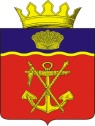 АДМИНИСТРАЦИЯКАЛАЧЁВСКОГО МУНИЦИПАЛЬНОГО РАЙОНА                       ВОЛГОГРАДСКОЙ ОБЛАСТИ			 ПОСТАНОВЛЕНИЕот  11.02. 2022 г.						 		№  94О внесении изменений в постановление администрации Калачевского муниципального района Волгоградской области от 26.06.2019г. № 590 «Об утверждении перечней видов обязательных работ, объектов для отбывания уголовного наказания         в виде обязательных работ и мест отбывания наказания в виде исправительных работ              на территории Калачевского муниципального района Волгоградской области»В соответствии с Уголовным кодексом Российской Федерации, Уголовно-исполнительным кодексом Российской Федерации, Федеральным законом от 06.10.2003        № 131-ФЗ «Об общих принципах организации местного самоуправления в Российской Федерации», на основании письма начальника филиала по Калачевскому району ФКУ УИИ УФСИН России по Волгоградской области от 04.02.2022г. № 35/ТО/25/18-410, администрация Калачевского муниципального районапостановляет:1. Внести следующие изменения в постановление администрации Калачевского муниципального района Волгоградской области от 26.06.2019г. № 590 «Об утверждении перечней видов обязательных работ, объектов для отбывания уголовного наказания в виде обязательных работ и мест отбывания наказания в виде исправительных работ на территории Калачевского муниципального района Волгоградской области» (далее – Постановление):1.1. Приложение № 3 к Постановлению «Перечень мест, определенных для отбывания уголовного наказания осужденными в виде исправительных работ на территории Калачевского муниципального района» изложить в новой редакции согласно приложению       к настоящему постановлению.2. Настоящее постановление подлежит официальному опубликованию.3. Контроль исполнения настоящего постановления оставляю за собой.И.о. Главы Калачёвского муниципального района                                                                               Н.П. ЗемсковаПриложение к постановлениюадминистрации Калачевскогомуниципального районаот 11.02.2022г. № 94ПЕРЕЧЕНЬМЕСТ, ОПРЕДЕЛЕННЫХ ДЛЯ ОТБЫВАНИЯ УГОЛОВНОГО НАКАЗАНИЯОСУЖДЕННЫМИ В ВИДЕ ИСПРАВИТЕЛЬНЫХ РАБОТ НА ТЕРРИТОРИИКАЛАЧЕВСКОГО МУНИЦИПАЛЬНОГО РАЙОНАNп/пНаименование организацииНаименование организациитерритория Калачевского городского поселениятерритория Калачевского городского поселениятерритория Калачевского городского поселения1ООО «Шторм»ООО «Шторм»2СГБУ ВО «Калачевское лесничество»СГБУ ВО «Калачевское лесничество»7ВОО ООО «ВДПО»ВОО ООО «ВДПО»9ООО «СП Донское»ООО «СП Донское»17ОГУП «Волгоградавтодор» филиал Калачевское ДРСУ.ОГУП «Волгоградавтодор» филиал Калачевское ДРСУ.19ОАО «Калачевский хлебозавод» ОАО «Калачевский хлебозавод» 26АО «Калачевская типография»АО «Калачевская типография»34ООО «НПГ «Сады Придонья»ООО «НПГ «Сады Придонья»40МУП «Калачевская районная дезинфекция»МУП «Калачевская районная дезинфекция»41ДРГСиСДРГСиС42МУП БО «Мемориал»МУП БО «Мемориал»территория Береславского сельского поселениятерритория Береславского сельского поселениятерритория Береславского сельского поселения1Администрация Береславского сельского поселения Калачевского муниципального районаАдминистрация Береславского сельского поселения Калачевского муниципального района2 МУП «Береславское коммунальное хозяйство» МУП «Береславское коммунальное хозяйство»12 УК ООО «Береславское коммунальное хозяйство» УК ООО «Береславское коммунальное хозяйство»территория Бузиновского сельского поселениятерритория Бузиновского сельского поселениятерритория Бузиновского сельского поселения1Администрация Бузиновского сельского поселения Администрация Бузиновского сельского поселения 2МУП «Бузиновское Коммунальное хозяйство»МУП «Бузиновское Коммунальное хозяйство»территория Голубинского сельского поселениятерритория Голубинского сельского поселениятерритория Голубинского сельского поселения1Администрация Голубинского сельского поселения Администрация Голубинского сельского поселения 2МУСП «Голубинское»МУСП «Голубинское»3МУП «Голубинское Коммунальное хозяйство»МУП «Голубинское Коммунальное хозяйство»территория Зарянского сельского поселениятерритория Зарянского сельского поселениятерритория Зарянского сельского поселения1Администрация Зарянского сельского поселенияАдминистрация Зарянского сельского поселения2МУП «КХ Варваровское»МУП «КХ Варваровское»территория Ильевского сельского поселениятерритория Ильевского сельского поселениятерритория Ильевского сельского поселения1Администрация Ильевского сельского поселенияАдминистрация Ильевского сельского поселения2МУП «Ильевское КХ»МУП «Ильевское КХ»5ГБ ГССУ СО ГПВИГБ ГССУ СО ГПВИ6ДРГСиСДРГСиС8ИП «Максимов Юрий Федорович»ИП «Максимов Юрий Федорович»9ООО «НПГ «Сады Придонья»ООО «НПГ «Сады Придонья»территория Крепинского сельского поселениятерритория Крепинского сельского поселениятерритория Крепинского сельского поселения1Администрация Крепинского сельского поселенияАдминистрация Крепинского сельского поселения2МУП «Крепинское КХ»МУП «Крепинское КХ»территория Логовского сельского поселениятерритория Логовского сельского поселениятерритория Логовского сельского поселения1Администрация Логовского сельского поселенияАдминистрация Логовского сельского поселения2Узел связи в х. ЛоговскогоУзел связи в х. Логовского3ГКУЗ «Волгоградская областная психиатрическая больница №1»ГКУЗ «Волгоградская областная психиатрическая больница №1»территория Ляпичевского сельского поселениятерритория Ляпичевского сельского поселениятерритория Ляпичевского сельского поселения1Администрация Ляпичевского сельского поселенияАдминистрация Ляпичевского сельского поселения2МУП КХ «Ляпичевское»МУП КХ «Ляпичевское»5Донской филиал ООО «НПГ «Сады Придонья»Донской филиал ООО «НПГ «Сады Придонья»6ОАО «Ляпичевский ХПП» (по согласованию)ОАО «Ляпичевский ХПП» (по согласованию)территория Мариновского сельского поселениятерритория Мариновского сельского поселениятерритория Мариновского сельского поселения1Администрация Мариновского сельского поселенияАдминистрация Мариновского сельского поселения2МУП «Мариновское КХ»МУП «Мариновское КХ»территория Приморского сельского поселениятерритория Приморского сельского поселениятерритория Приморского сельского поселения11Администрация Приморского сельского поселениятерритория Пятиизбянского сельского поселениятерритория Пятиизбянского сельского поселениятерритория Пятиизбянского сельского поселения1Администрация Пятиизбянского сельского поселенияАдминистрация Пятиизбянского сельского поселениятерритория Советского сельского поселениятерритория Советского сельского поселениятерритория Советского сельского поселения1Администрация Советского сельского поселенияАдминистрация Советского сельского поселения2ООО «Тихий Дон»ООО «Тихий Дон»4МУП «КХ Советское»МУП «КХ Советское»5МУП «По эксплуатации Калачевского группового водопровода Советского сельского поселения»МУП «По эксплуатации Калачевского группового водопровода Советского сельского поселения»